Zdroje (upraveno): Obr. 1: https://img.obrazky.cz/?url=eb908801b698d595&size=3; Obr. 2: https://www.rybsvaz.cz/beta/images/jem/categories/small/tur_ol_1242657374.jpgObr. 3: https://www.czso.cz/documents/10180/20548213/33009615m01.jpg/07fb914e-754d-4a56-8a44-3ff08472fdfe?version=1.1&t=1450777651505Obr. 4: https://www.olomouc.eu/administrace/repository/gallery/articles/16_/16191/vymezeni-uzemi-olomoucke-aglomerace.cs.pdfZnak Olomouckého kraje: https://www.idnes.cz/zpravy/domaci/olomoucky-kraj-ma-jako-prvni-znak.A010320_154122_olom_zpravy_kotVideo: Olomoucký kraj Aktivity před sledováním videaS ohledem na probranou látku lze úlohy 1–5 řešit například bez mapy (opakování) nebo jako práci s mapou v atlase.S kterými kraji sousedí Olomoucký kraj? Napište názvy krajů k úlohám 1–4.__Pardubický kraj______Jihomoravský kraj______Zlínský kraj______Moravskoslezský kraj____Napište, se kterým státem
Olomoucký kraj sousedí. _____s Polskem_______Práce s videemDoplňte do vět správné informace:U hranic s Polskem se nachází nížina.
Na mapě je tato nížina označena písmenem ___C____.Nejvyšší hora kraje se jmenuje ___Praděd_____. 
Leží v pohoří Hrubý Jeseník. Na mapě je pohoří 
označeno písmenem ____A___.Na jihu kraje se rozkládá nížina. Na mapě je označena písmenem ____B___. Leží zde i krajské město, které se 
jmenuje __Olomouc____. Zaškrtněte, zda je tvrzení pravdivé (P), nebo nepravdivé (N).Universita v krajském městě Olomouckého kraje se jmenuje Masarykova Universita.     P     NFlora Olomouc je zahradnická výstava.                                                                             P     NÚrodný kraj Haná se nachází na severu Olomouckého kraje.                                           P     NKteré z těchto zemědělských plodin byly zmíněny ve videu? Podtrhněte je.BRAMBORY           CUKROVÁ ŘEPA                  PŠENICE                  JEČMĚN                      VINNÁ RÉVAKterá 3 města tvoří v Olomouckém kraji AGLOMERACI? Podtrhněte je v mapě (obr. 2). ______Olomouc, Prostějov, Přerov__________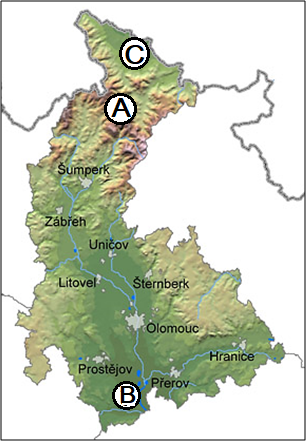 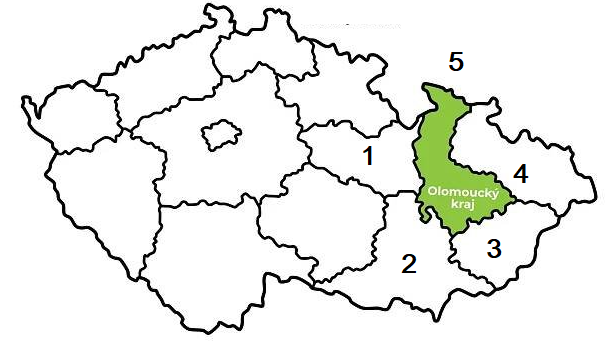 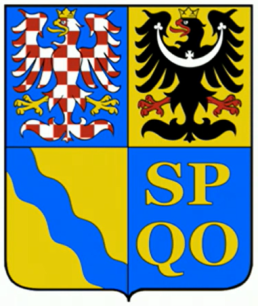 Doplňte do textu informace o státním znaku Olomouckého kraje.„V prvním poli znaku je moravská orlice. Ve druhém poli znaku je slezská orlice.Ve třetím poli znaku je vlnitý modrý pruh ve zlatém poli, který symbolizuje řeku 
__Moravu_ mezi zralými pšeničnými lány. I směr pruhu vystihuje, jakým směrem
tato řeka krajem protéká – ze severozápadu k jihovýchodu. Ve čtvrtém poli je symbol ze znaku krajského města Olomouce – písmena S. P. Q. O. (senát a lid olomoucký).“Aktivity po zhlédnutí videaDoplňte do textů (úlohy 15–18) správné názvy a určete, kde leží na mapě (písmena A–D). Následující přesmyčky vám mohou pomoci.                 ONYSIL                                                        HÁKRACIN                                   SEJÍKEN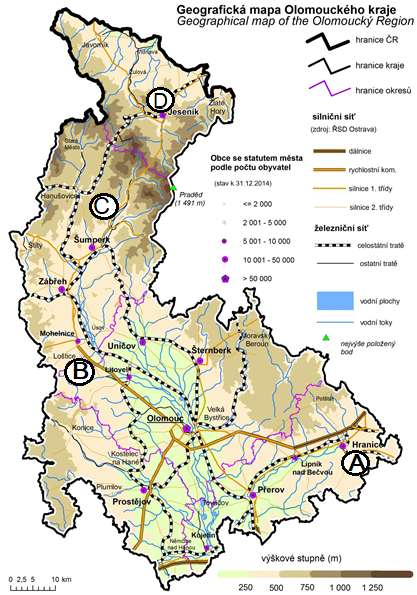 Město, v němž se nacházejí lázně a které svými vodoléčebnými metodami proslavil Vincenc Priessnitz, se jmenuje _Jeseník_. Nachází se v Hrubém Jeseníku. (písmeno D)Velké _Losiny_ leží přibližně 10 km severně od Šumperka. Jsou známé výrobou ručního papíru. (písmeno C)Tato propast je nejhlubší zatopenou 
sladkovodní jeskyní na světě. Jmenuje se Hranická propast. Nachází se přibližně 3 km od města Hranice na pravém břehu řeky Bečvy. (písmeno A)Přečtěte si následující text. Tvarůžky se dnes nevyrábějí přímo v Olomouci, ale v Lošticích, které leží přibližně 30 kilometrů severozápadně od Olomouce. Název Olomoucké tvarůžky vznikl jako označení domácího sýra z Hané, jehož přebytky prodávaly selky v Olomouci na trhu.Které písmeno (A–D) na mapě (obr. 3) patří Lošticím? ____B______Doplňte do textu a schématu (obr. 4) názvy měst.Ve videu jste slyšeli o aglomeraci, kterou tvoří města Olomouc, __Přerov__ a __Prostějov__ . Vzájemná poloha těchto tří měst připomíná téměř rovnostranný trojúhelník. Silniční vzdálenost mezi centry všech tří měst ukazuje jednoduché schéma na obr. 4. Takto malá vzdálenost mezi městy přispívá k tomu, že se jejich oblasti vlivu a nejintenzivnější zázemí propojí a vytvoří aglomeraci. Tato se nazývá Středomoravská aglomerace.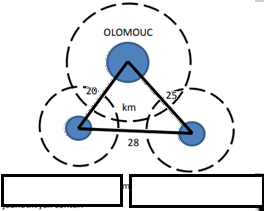 Další možná aktivita: Žáci vyhledají na internetu, co znamená slovo aglomerace. Vlastními slovy pak vysvětlí spolužákům, co podle nich slovo aglomerace znamená.Doporučení: Po dokončení práce s videem je možné žákům promítnout další krátká videa k doplnění informací k vybraným lokalitám, které byly ve videu zmíněny, například:Vodní elektrárna Dlouhé stráně Papírna ve Velkých LosináchNejhlubší propast Hranická